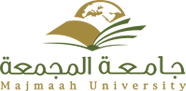 COURSE SYLLABUSCOURSE TITLE: Introduction to American LiteratureCOURSE CODE: ENG 371Instructor: Dr. Wasseem Abdel Haleem Website: http://faculty.mu.edu.sa/wqurani             Email: w.qurani@mu.edu.sa Office no. --------------------------------------               Phone no. --------------------------------------Office location: 2nd floor			Institute: College of Science and Humanities in Rumaah A.  COURSE DESCRIPTIONThis course offers a brief introductory survey concentrating on major writers of American works and trends. It also highlights samples of fictional and non-fictional prose and a representative selection of poetry from the colonial period up to the 20th century is discussed.B.  METHOD OF INSTRUCTIONLectures, class discussions, small group discussions etc.C.  COURSE OBJECTIVESObjective 1.  Introducing the  students to American literature since the days of the forefathers till the modern times. Several works including historical facts, short stories and poems representing each era are studied;Objective 2. Informing students of the different stages of American history;Objective 3. Highlighting significant literary trends and movements in America since the Declaration of Independence.D.  COURSE LENGTH3 hours per week/15 weeks E.  TOPICS/UNITS AND DATESF.  TEXTBOOK(S) AND REQUIRED TOOLS OR SUPPLIESSelected Poems and short stories by different American authorsHughes, Langston.  Selected Poems.  New York: Alfred A. Knopf, 1959.G.GRADING POLICY & PLAN1. No make-up exam without official excuses within 7 days.2. Weighting of course components:H. COURSE INSTRUCTIONS1. Students arriving 10 minutes late will be deemed absent. 2.  Students failing to submit assignments on time will be given a second chance one week later; then, no assignment will be accepted. Week  No.DateLectures TopicWeek 114-4-1437Introduction to American literature: politics, history and literature: The colonial periodWeek 221-4-1437The revolutionary periodWeek 328-4-1437Romanticism and TranscendentalismWeek 43-5-1437The Civil War, Emancipation DeclarationWeek 510-5-1437ModernismWeek 617-5-1437Anne Bradstreet: ContemplationsWeek 724-5-1437Philip Freneau: Rising Glory of AmericaWeek 87-6-1437First Mid-term ExamWeek 914-6-1437Langston Hughes: I, too, Sing AmericaWeek 1021-6-1437Emile Dickenson: MeditationsWeek 1128-6-1437T. S. Eliot: The Hollow MenWeek 123-7-1437Introduction to short storyWeek 1310-7-1437William Faulkner: "A Rose for Emile"Week 1417-7-1437Kate Chopin: "Désirée's Baby"Week 1524-7-1437Edgar Allan Poe: "The Fall of the House of Usher"Evaluation toolspointsFirst Mid-term Exam25%Presentation and participation 10%Second mid-term Exam25%Final Examination40%TOTAL100%Class PointsGradeWeight 95 – 100 A+590 –< 95A4.7585 – <90B+4.5080 – <85B4.0075 –< 80C+3.5070 – <75C3.0065 – <70D+2.5060 – <65D2.00   <60 F1.00